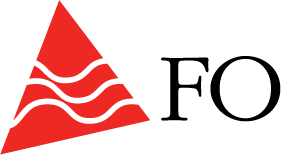 FO HORDALAND 10.01.18PROTOKOLL STYREMØTE NR 1/2019 FO AVDELING HORDALAND
Tid: 	Torsdag 17.januar kl.09.00-15.30
Sted: 	FO kontoret, «Folkets Hus», Lars Hillesgate 19. Møterom 3.etasjeObservatør og protokollfører: organisasjonstillitsvalgt Lena YtrelandSaker utsatt fra sist styremøteAktuelle saker neste styremøte – som er Forslag til dagsorden med fremdriftsplan:Grethe KvistLeder/ AU/ LSSMohamad MehdiNestleder /AUSPermisjonBente OwrenFylkessekretær/AU/1.vara LSVRenathe Remes ØenAU/2.vara LSBAnn Grete AasheimProfesjonsfaglig ansvarligBMeldt forfallSiv MykingProfesjonsfaglig ansvarlig SErik BirkelandProfesjonsfaglig ansvarlig VJan AarskogMedlemBCarjet DemirMedlemBPermisjonRolf UnnelandMedlemVPermisjon fra 1130Geirr BerthinsenStudentmedlemSPermisjonLene FauskangerStudentmedlemSTrude Devik1.varaSKenneth Larsen2.varaVPermisjonMagnus Nymoen3.varaBPermisjonSak nr.Tidsplan109.00-09.1010Innkalling og dagsorden209.10-09.2010Avdelingen 309.20-09.3010AU møter409.30-09.4010Styremøter509.40-09.5010FO Studentene609.50-10.0010Utvalgsarbeid, råd og komiteer710.00-10.1010Representantskapsmøter810.10-10.2010Økonomi10.20-10.3010Pause910.30 -11.0030Klubber og tillitsvalgtarbeid – Tiltaksplan 1011.00-11.3030Møte- og aktivitetsplan 201911.30-12.0030Lunsj – 1112.00-13.3090FO Vestland 13.30-13.4515Pause1213.45-14.1530Medlemsarkivet1314.15-14.4530Frikjøp tillitsvalgt 20191414.45-15.1530LS og Landsmøte1515.15-15.3015EventueltINNKALLING OG DAGSORDEN – 10 minutterVed Grethe KvistGjennomgang av innkalling og forslag til dagsorden. Forslag om andre saker og saker til Eventuelt fremmes under denne saken. Møter holdes jamfør vedtatt møteplan vedtatt i representantskapsmøte 06.12.18.Kalenderinnkalling sendt og Innkalling med dagsorden sendt 10.01.18Vedtak fra sist styremøte: prioriterte saker for dette styremøte: Oppfølging av vedtak fra representantskap 6. desember 2018 og forberedelse til felles AU møte med Sogn og Fjordane januar 2019.Sakspapir – lagt ut på web som saksdokument:Innkalling med dagsordenVedtak: Styret godkjenner innkalling og forslag til dagsorden med følgende endringer:Ny sak: 16/2019 LO favør. Denne saken kommer i lunsjen, og sak 10/2019 Møte og aktivitetsplan kommer etter lunsj.Møteledelse: Grethe Kvist og Renathe Remes ØenProtokollfører: Lena YtrelandAVDELINGEN – 10 minutter Ved Grethe KvistSakspapir – lagt ut på web som saksdokument: ingenKontorsamling: ved lederKonferanser, FO stand høst 2018; ved organisasjonstillitsvalgtMedlemssaker, arbeidsplass saker; ved fylkessekretær Verveuke- oppsummering; ved organisasjonstillitsvalgtNettverksmøter, medlemsmøter 2019: ved organisasjonstillitsvalgtMedia, Politikk, høringer, annet, ved lederMøter, kurs, konferanser i regi av FO; ved fylkessekretærMedlemsmøte medlemmer NAV Vestland Møter, konferanser i regi av LO; ved lederStyremøter, representantskapsmøter, regionkonferanser, morgenmøter, LO kommuneVedtak: Styret tar saken til orientering.ARBEIDSUTVALGET – 10 minutter Ved Bente OwrenFylkessekretær sende referat fra AU møtene fortløpende til styret. AU medlem Renathe R Øen kontrollerer referatet i møte slik at det er ferdig i møte. Vi hadde et uformelt AU møte 18.12.18 i forbindelse med julelunsjen ang. brev til FO om samling medlemmer NAV Stat. Bør det føres protokoll?Møteplan 2019 vedtatt som del av Møte- og aktivitetsplanenSakspapir – sendt i epost og lagt ut på web som saksdokument:AU referat nr.13/2018. Dato: 29.november 2018AU referat nr.1/2019. Dato: 09-10.januar 2019Vedtak:Styret tar saken til orientering med følgende kommentar: Det skrives et referat fra AU møtet 18. 12.18.STYREMØTER – 10 minutterVed Grethe KvistGjennomgang av protokoll og oppfølging av saker fra sist styremøte. Vurdering av klage på stimuleringspott. Oppdatert informasjon. Sakspapir –lagt ut på web som saksdokument:Protokoll sist styremøte 7/2018. Dato: 20.november 2018Vedtak: Prioriterte saker for neste styremøte 12.mars blir:Landsstyremøte i mars og Landsstyresaker. Det legges et ekstra styremøte, styremøte nr 3, til 25. mars under tillitsvalgtkonferansen.Det er aktuelt å flytte styremøte i april fra 10. til 12. Styremøte nr 8. endrer dato fra 5. til 3. desember.FO STUDENTENE – 10 minutterVed Lene Fauskanger og Geirr BerthinsenMedlemssituasjonen, styret, aktivitetsplanSakspapir – lagt ut på web som saksdokument: IngenVedtak:Styret tar saken til orientering med følgende kommentar:Erik og Siv avklarer dato for jobbsøkerkurs med studentstyret.UTVALGSARBEID, RÅD OG KOMITEER I AVDELINGEN – 10 minutterVed Grethe Kvist, Siv Myking, Erik Birkeland og fra PFU B? Sakspapir – lagt ut på web som saksdokument: Ingen Gjennomgang av de ulike utvalgenes arbeid og planer Vedtak: Styret tar saken til orientering REPRESENTANTSKAPSMØTER – 10 minutterVed Grethe Kvist2019 kun 2 representantskapsmøter.8.-9 mai hvor valg delegater landsmøte er en aktuell sak. Andre saker?24.-25. oktober: landsmøtesaker, andre saker?Hva kan gjøres for å sikre bedre fremmøte fra distriktet?Sakspapir – lagt ut på web som saksdokument: ingenForslag vedtak: Saker til representantskapsmøte i mai er:FO Vestland (også i oktober)Landsmøte – valg av delegaerØKONOMI – 10 minutterVed Mohamad MehdiÅrsregnskap vil foreligge når FO har ført utgifter. Info om økonomimøte 11.01.18.som så på regnskap 30.11.18, OU midler og TASWO søknad. Sakspapir – lagt ut på web som saksdokument: ingenGAVERTillitsvalgte i utvalg, råd komiteer eller etter avtaleverket stiller opp på undervisning, verving eller andre former for dugnad. Det er bra å gi en form for oppmerksomhet. Lena orienterer om siste aktivitet BEVILGNINGERStøtte til ulike solidaritetsprosjekt og lignende. Formål 2055. Både nasjonale og internasjonale. SØKNADERIngen Vedtak: Styret tar saken til orienteringKLUBBER OG TILLITSVALGTARBEID – 30 minutterVed Grethe KvistInformasjon om aktuell situasjon. Dette må ses i sammenheng med Tiltaksplanen for 2019 – hvordan vil vi prioritere arbeidet i 2019?Sakspapir – lagt ut på web som saksdokument: ingenVedtak: Styret tar saken til orientering MØTE- OG AKTIVITETSPLAN 2019 - 30 minutterVed Grethe KvistGjennomgang av planen med vekt på Fagkonferansen 2019Tillitsvalgtkonferansen 2019Annen tillitsvalgtskoleringSakspapir – legges ut på web som saksdokument:Forslag Møte- og aktivitetsplan 2019Vedtak: Styret tar saken til orienteringFO VESTLAND – 90 minutterVed Grethe KvistAU referat 1/2019 bør leses som forberedelse til denne saken, samt rapport fra FO Trøndelag rapporten. Sakspapir – legges ut på web som saksdokument:Grunnlagsdokument for etablering av prosjekt FO TrøndelagVedtak: Styret støtter AU sitt forslag om en arbeidsgruppe på 4 i Fo Vestlandarbeidet. MEDLEMSARKIVET – 30 minutterVed Grethe KvistStyret er i epost ved oppstart 2019 blitt oppfordret til å jobbe i medlemsarkivet;«Dere har jo alle tilgang til hele avdelingen ettersom dere er styremedlemmer. Kan dere logge dere på og åpne utvidet liste over medlemmene i avdelingen, gå til kolonne «arbeidsplass» og alfabetiser den. Det finner dere på bokstav i : (ca linje 1531)de som er IKKE YRKESAKTIV og se på de listene, den oversikten dere har om det er noen dere som dere tenker er i jobb? Det samme gjelder de som er registrert som STØNADSMOTTAKER på bokstav S  ca linje 2641. Meld fra til Astrid om det dere tenker vi kan sjekke opp i, om dere da ikke gjør endringene selv!»Oppfølging av dette og diskusjon om styret videre mulighet for arbeid med arkivet.Vedtak:De personlige varaene i styret får tilgang som styremedlem i medlemsarkivet.FRIKJØPT TILLITSVALGT – 30 minutterVed Grethe KvistRepresentantskapet vedtok forslag til budsjett med kr 500 000,- til mulig frikjøp av tillitsvalgt i deler av 2019. Hvilke behov har avdelingen og hvordan evt. ordne et slikt frikjøp, hvilke arbeidsoppgaver kan «settes ut»? Sakspapir – legges ut på web som saksdokument:Vedtatt budsjett FO Hordaland 2019Vedtak: Styret har diskutert ulike sider ved saken. Leder, fylkessekretær og organisasjonstillitsvalgt diskuterer saken videre før den tas opp i arbeidsutvalget. LANDSSTYRET OG LANDSMØTE – 30 minutterVed Grethe KvistInformasjon om sist LS møte og diskusjon om videre LS behandling av organisasjonssakenSakspapir – legges ut på web som saksdokument:Protokoll LS finner dere ved å logge inn på fo.noForslag vedtak: Styret tar saken til orienteringEVENTUELT -15 minutter Ingen saker meldt pr 10.01.19Forslag vedtak: Saken utgårLO favør – 30 minutter